Publiczne Przedszkole nr 3 w Świebodzinie Grupa : V „Pszczółki”Opracowała: Aleksandra GwozdowskaDzień tygodnia (data)04.05.2020Temat dniaPowietrze wokół nasWskazówki dla rodzicówII. „Powietrze wokół nas” Warto tutaj zapoznać dziecko z zasadami bezpieczeństwa dotyczącymi korzystania z takich urządzeń. Przypomnieć, że z urządzeń elektrycznych dzieci nie mogą korzystać bez nadzoru osoby dorosłej.Przesłanki dla dziecka(motywacja)Kochany przedszkolaku! Dzisiaj dowiesz się kim chciał zostać przedszkolak Piotruś oraz sprawdzisz, gdzie mieszka powietrze. Dobrej zabawy!Propozycje i opis zajęć /działań dziecka :ruchowa           (gimnastyka)plastycznaz czytaniem                     i mówieniem(opowiadania)kodowanie konstruowanie            itp.I. „Piotruś i powietrze” – słuchanie wiersza i analiza jego treściL. J. Kern Piotruś i powietrzeBył pewien chłopiec w różowym swetrze,Którego raz zapytano:- Czym chciałbyś zostać, Piotrusiu?- Powietrzem!- Dlaczego powietrzem?- Ano,Dlatego tylko, proszę mamusi,Że ono nic robić nie musi.Pobladła biedna mama z wrażenia,Ot, los mieć syna lenia.Wieczorem poszedł Piotruś do łóżka,Mamusia światło zgasiła,I zasnął Piotruś, a Dobra WróżkaW powietrze go zamieniła.I nagle patrzcie, co to się dzieje:Piotruś po świecie wieje.W miastach uderza o domów mury,W górze na niebie rozpędza chmury,Na morzu białe spostrzega żagle,Więc mocno dmucha w te żagle nagle,Na szosach siwe podnosi kurze,Organizuje trzy groźne burze,Porusza liście na wszystkich drzewach,We wszystkich ptasich gardziołkach śpiewa,Jest jednocześnie we wszystkich stronach,W samochodowych siedzi oponach,Wierci się, kręci, tańczy jak fryga,Aeroplany na sobie dźwigaI – to już chyba największa heca –Dmucha jak wariat we wszystkich piecach…Rano, gdy zbudził się, przetarł oczyI rzekł:- Zmęczyłem się bardzo w nocy.Nie przypuszczałem, proszę mamusi,Że tak powietrze pracować musi…Przykładowe pytania po przeczytaniu wiersza: Czym chciałby zostać Piotruś? W co zmienił się Piotruś? Co wtedy robił i gdzie był? Co Piotruś robił rano, gdy się przebudził?Źródło: Nowa Era: Kolekcja przedszkolaka, Plan pracy i szkice zajęćII. „Powietrze wokół nas” – zabawy badawczeNajpierw rodzic prosi dziecko o wzięcie głębokiego wdechu i wydechu, najlepiej jest powtórzyć to kilka razy. Można zapytać dziecko, czy powietrze: można zobaczyć? Ma jakiś zapach? Ma jakiś kolor?Następnie rodzic pokazuje dziecku przedmioty codziennego użytku, np. suszarkę do włosów, odkurzacz, pompkę do roweru), pyta czy zna te urządzenia i wie do czego służą. Dorosły demonstruje ich działanie 
i opowiada jaką rolę pełni w nich powietrze. Pozwala dziecku, pod nadzorem i z zachowaniem zasad bezpieczeństwa, „poczuć” powietrze. Dodatkowym zadaniem może być dmuchanie słomką do kubeczka 
z napojem lub wodą. Dziecko stara się opisać, skąd biorą się bąbelki (powietrze w postaci baniek wydostaje się na powierzchnię wody).Na koniec wspólnie z rodzicem formułuje wniosek, że powietrza wokół nie widać, ale można zaobserwować jego obecność i działanie.Źródło: internet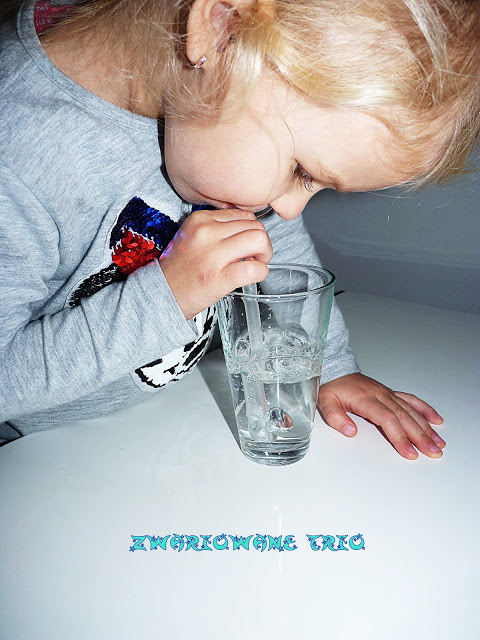 Link do materiałów,karty pracy itp.Zrealizowane założenia podstawy programowej (obszar, podstawowe cele)I. Fizyczny obszar rozwoju dziecka:- doskonali sprawność manualną (7)II. Emocjonalny obszar rozwoju dziecka:- przejawia poczucie własnej wartości jako osoby (1)
IV. Poznawczy obszar rozwoju dziecka.- doskonali artykulację (2)- uważnie słucha wiersza i odpowiada na pytania dotyczące treści (3, 5)- zdobywa doświadczenie zmierzające do zaobserwowania i odczuwania obecności powietrza w otoczeniu (12)- przeprowadza eksperymenty z powietrzem i próbuje wyciągać wnioski (13)- kojarzy elementy związane z żywiołem powietrza (13)- ćwiczy prawidłowy oddech i długość wydechu (2)